Календарь событий. Мстиславль 2024ДатаСобытиеМесто проведенияОписаниеКонтакты19 июля 2024Фестиваль искусств им.Н.Н.ЧуркинаМогилевская областьг.МстиславльВ Мстиславле, ежегодно, проходит фестиваль искусств имени народного артиста Беларуси Николая Чуркина. Это яркое творческое событие имеет статус культурного бренда Мстиславщины. Фестиваль ставит своей целью развитие национальной культуры, видов и жанров искусства, направленных на поддержку форм творческой активности, сохранение историко-культурного наследие региона, повышение интеллектуального и культурного уровня населения. В рамках фестиваля проходят творческие встречи со знаменитыми людьми, мастер-классы, выставки-экспозиции, концертные выступления. Постоянным участником фестиваля является Заслуженный коллектив «Национальный академический концертный оркестр Беларуси имени М.Я.Финберга»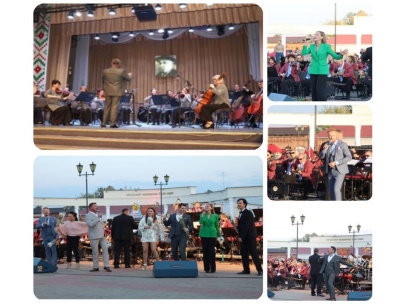 +3752240582793-4 августа2024Праздник средневековой культуры «Рыцарский фест. Мстиславль»Могилевская областьг.МстиславльПраздник средневековой культуры «Рыцарский фест. Мстиславль» является визитной карточкой Мстиславского района. Ежегодно фестиваль собирает более 300 участников из клубов исторической реконструкции из Беларуси и России. Площадкой, на которой проходит фестиваль, традиционно, является историко-археологический памятник архитектуры «Замковая гора». Главная задача фестиваля – сохранение и развитие национальной белорусской культуры, реконструкция исторических ценностей. В программе: выступления лучников, конные состязания, пешие рыцарские турниры, театрализованные и музыкальные выступления, огненное шоу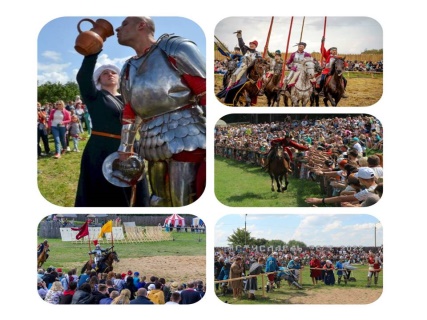 +375224058279